Волшебные полоскиСоздавать креативные вещи из бумаги своими руками всегда интересно. Один из увлекательных вариантов творчества – поделки из бумажных полосок. Они развивают моторику рук, мышление, фантазию. Так как «шедевры» получаются «воздушными», их надо создавать бережно и аккуратно. 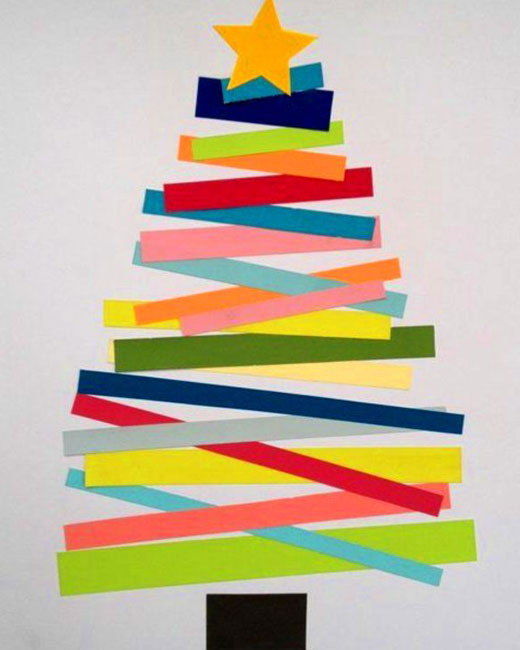 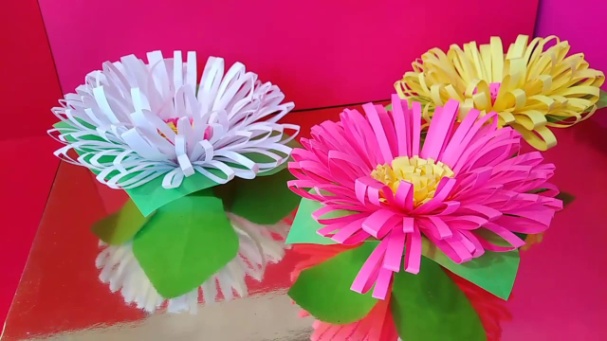 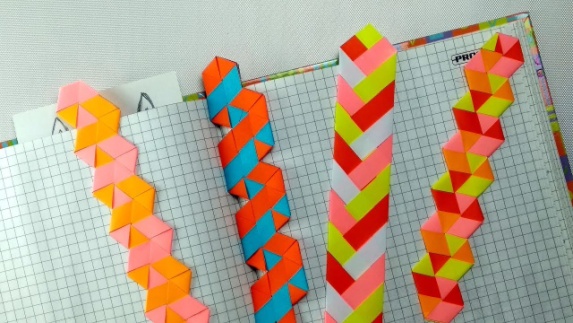 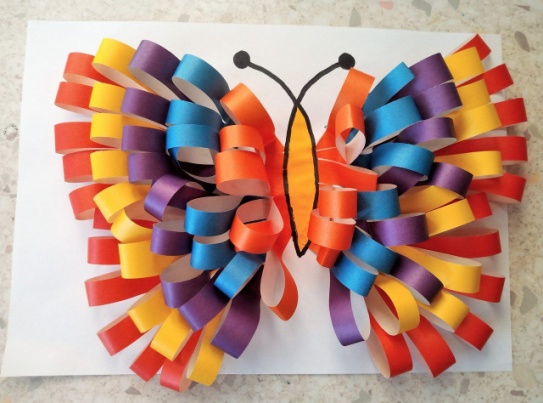 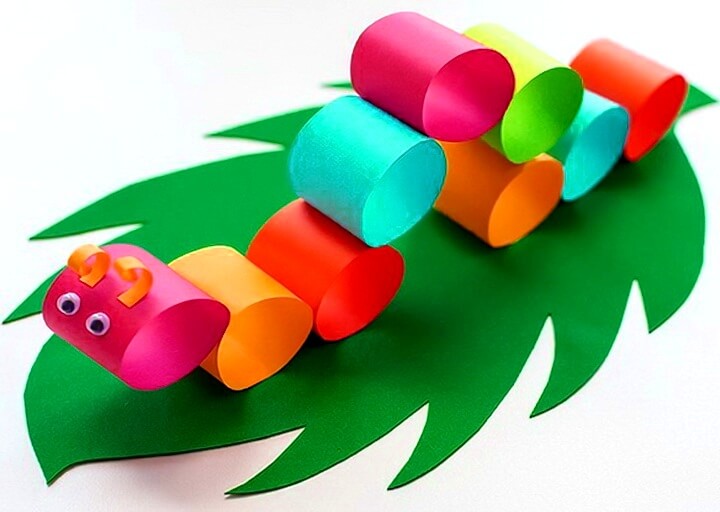 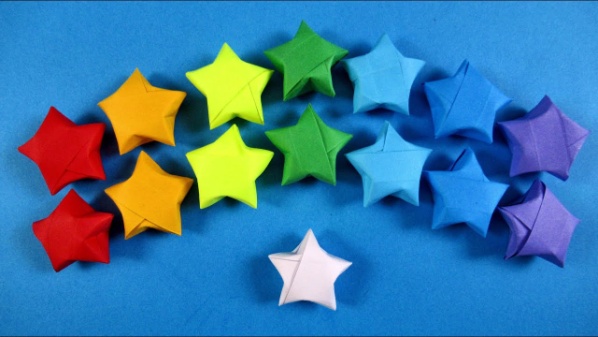 Пройдите по ссылке и научитесь  делать яркие и интересные поделки из простых полосок  бумаги!Сказка «Волшебные превращения бумажной ленточки»   https://stranamasterov.ru/node/892655Звёздочки счастья   https://www.youtube.com/watch?v=uLb5UT_N6nIСердечки              https://www.youtube.com/watch?v=9sfsJ-rRaRMБумажный антистресс из полосок бумаги        https://www.youtube.com/watch?v=jICWNZ9GmtM